О праве пенсионера на выбор любой на его усмотрение доставочной организацииСогласно Правилам выплаты пенсий, утвержденным приказом Минтруда России от 17.11.2014 N 885н,  доставка пенсии производится через кредитные организации, организации почтовой связи и иные организации, занимающиеся доставкой пенсий, с которыми территориальным органом Пенсионного фонда Российской Федерации заключены договоры.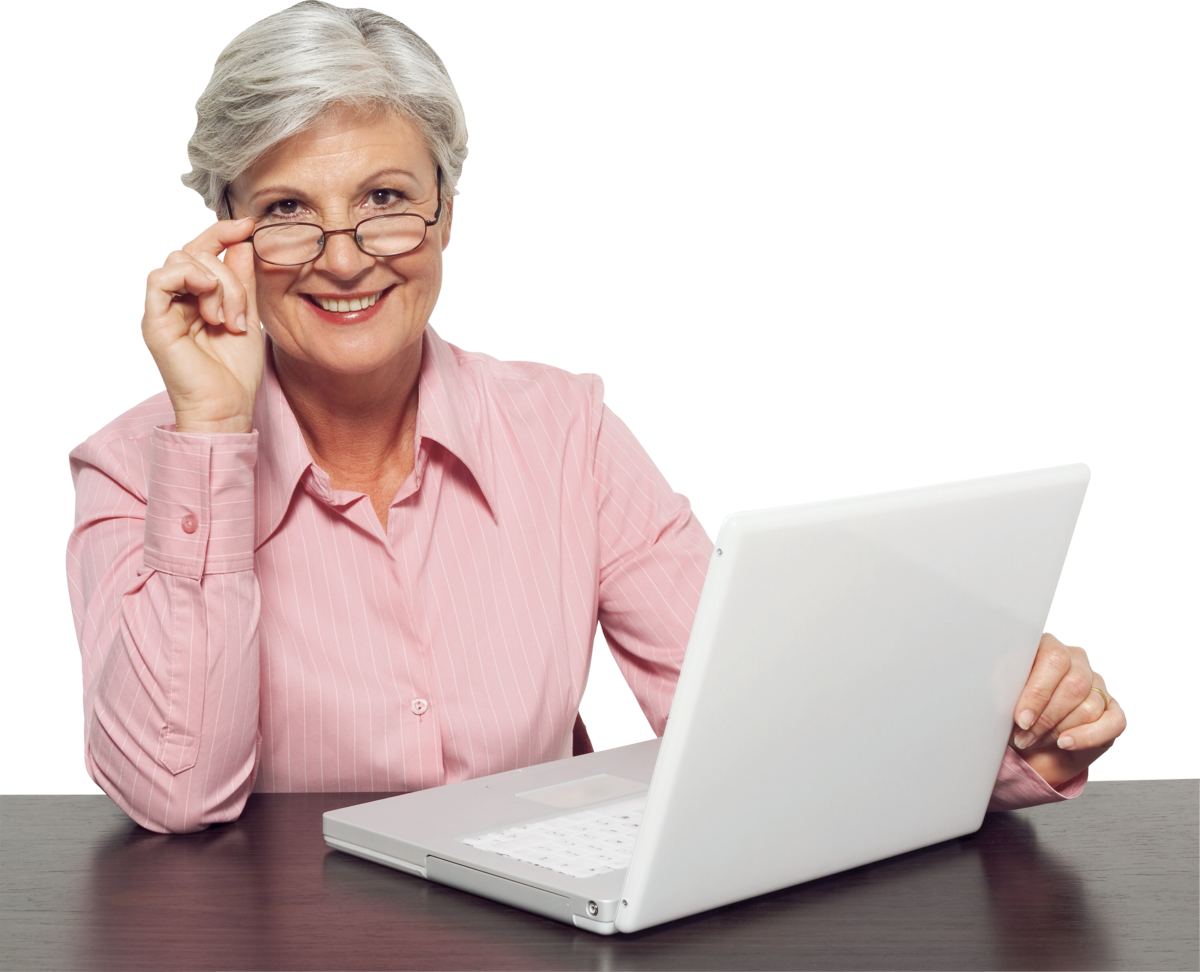 Пенсионер вправе выбрать по своему усмотрению организацию, осуществляющую доставку, и уведомить об этом территориальный орган Пенсионного фонда Российской Федерации путем подачи заявления о доставке пенсии в территориальный орган Пенсионного фонда Российской Федерации, который организует доставку пенсии в соответствии с законодательством Российской Федерации. При этом территориальный орган Пенсионного фонда Российской Федерации дает пенсионеру разъяснения об организациях, осуществляющих доставку, с которыми этим территориальным органом Пенсионного фонда Российской Федерации заключены договоры.В случае выбора пенсионером организации, осуществляющей доставку, с которой у территориального органа Пенсионного фонда Российской Федерации договор не заключен, рассмотрение заявления пенсионера о доставке пенсии приостанавливается до заключения договора между территориальным органом Пенсионного фонда Российской Федерации и выбранной пенсионером организацией, осуществляющей доставку, но не более чем на три месяца. При этом в заявлении о доставке пенсии пенсионером указывается организация, осуществляющая доставку, которая будет доставлять ему пенсию на период заключения договора.При отказе организации, осуществляющей доставку, выбранной пенсионером, от заключения договора с территориальным органом Пенсионного фонда Российской Федерации территориальный орган Пенсионного фонда Российской Федерации информирует об этом пенсионера, а также сообщает о необходимости выбора организации, осуществляющей доставку, с которой территориальным органом Пенсионного фонда Российской Федерации заключен договор.